          OPĆINA FERDINANDOVAC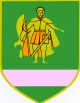        JEDINSTVENI UPRAVNI ODJELFerdinandovac, 16, ožujka 2016.Tel: 048 817-013, 817-202, faks: 817-200E-mail: opcina.ferdinandovac1@kc.t-com.hr OIB:49223263989PRIJAVA NEPROPISNO ODBAČENOG OTPADA1. PODACI O DOJAVITELJU (Popunjavanje ovih podataka nije obavezno)IME I PREZIME:_______________________________________________ADRESA:____________________________________________________TELEFON:____________________________________________________2. PODACI O LOKACIJI, VRSTI, KOLIČINI NEPROPISNO ODBAČENOG OTPADAULICA I KUĆNI BROJ:____________________________________________OPISNO ODREĐENJE LOKACIJE NEPROPISNO ODBAČENOG OTPADA:_____________________________________________________________________OPISNO ODREĐENJE VRSTE, KOLIČINE NEPORPISNO ODBAČENOG OTPADA:______________________________________________________________3. PODACI O POČINITELJU (ako su poznati)IME I PREZIME: _________________________________________________ADRESA:_______________________________________________________NAPOMENE KOJE MOGU POMOĆI U OTKRIVANJU POČINITELJA:__________________________________________________________________________________________________________________________________________________________________________________________Ferdinandovac, __________________2016. godine